Evonik Stiftung unterstützt Projekt „Tanz und Trommeln für Flüchtlingskinder“ Hanau. Die kleinen Jungen und Mädchen strahlen in die Runde, als sie sich auf ihre Stühle setzen. Sie wissen: Gleich dürfen sie laut werden. Den Takt gibt die Musikschuldozentin Rosita Hohm-Koester vor, dann singen alle mit – zum Warmwerden. Anschließend rücken sie sich ihre afrikanischen Trommeln zurecht und legen los, der Spaß steht ihnen dabei ins Gesicht geschrieben. Auf Anregung des Zonta-Clubs Hanau unterstützt die Evonik Stiftung seit einigen Monaten das Projekt „Tanz und Trommeln für Flüchtlingskinder“ der Musikschule Schöneck-Nidderau-Niederdorfelden. „Das ist eine tolle Möglichkeit für die Kinder, Kontakte zu knüpfen, ihre deutschen Sprachkenntnisse zu verbessern und einfach mal die Auszeit aus dem Alltagsleben zu genießen“, sagt Dr. Gerhard Haubrich, Standortleiter des Industrieparks Wolfgang von Evonik. Evonik hat der Evonik Stiftung eine Million Euro als Soforthilfe für Hilfsprojekte für Flüchtlinge an den Standorten des Unternehmens und in deren Umfeld zur Verfügung gestellt. Das Geld fließt vorrangig in Qualifizierungs- und Sprachangebote.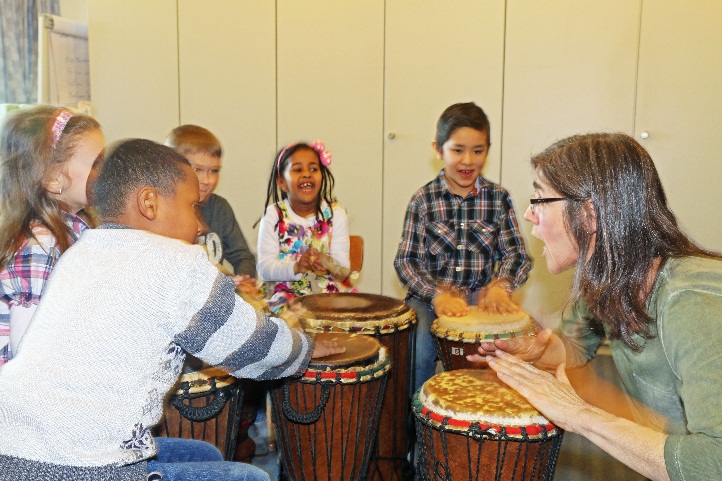 Laut sein erlaubt: Flüchtlingskinder trommeln unter Anleitung einer Musikpädagogin, was das Schlagzeug hält.                                                    Foto: Evonik IndustriesInformationen zum Konzern Evonik, der kreative Industriekonzern aus Deutschland, ist eines der weltweit führenden Unternehmen der Spezialchemie. Profitables Wachstum und eine nachhaltige Steigerung des Unternehmenswertes stehen im Mittelpunkt der Unternehmensstrategie. Die Aktivitäten des Konzerns sind auf die wichtigen Megatrends Gesundheit, Ernährung, Ressourceneffizienz sowie Globalisierung konzentriert. Evonik profitiert besonders von seiner Innovationskraft und seinen integrierten Technologieplattformen. Evonik ist in mehr als 100 Ländern der Welt aktiv. Mehr als 33.500 Mitarbeiter erwirtschafteten im Geschäftsjahr 2015 einen Umsatz von rund 13,5 Milliarden € und ein operatives Ergebnis (bereinigtes EBITDA) von rund 2,47 Milliarden €.Rechtlicher HinweisSoweit wir in dieser Pressemitteilung Prognosen oder Erwartungen äußern oder unsere Aussagen die Zukunft betreffen, können diese Prognosen oder Erwartungen der Aussagen mit bekannten oder unbekannten Risiken und Ungewissheit verbunden sein. Die tatsächlichen Ergebnisse oder Entwicklungen können je nach Veränderung der Rahmenbedingungen abweichen. Weder Evonik Industries AG noch mit ihr verbundene Unternehmen übernehmen eine Verpflichtung, in dieser Mitteilung enthaltene Prognosen, Erwartungen oder Aussagen zu aktualisieren.17. März 2016Ansprechpartner
Silke WodarczakStandortkommunikation Telefon +49	 6181 59-6094Telefax +49	 6181 59-76094silke.wodarczak@evonik.com Evonik Technology & Infrastructure GmbHRellinghauser Straße 1-1145128 EssenTelefon +49 201 177-01Telefax +49 201 177-3475www.evonik.deGeschäftsführungGregor Hetzke, VorsitzenderDr. Clemens Immanuel Herberg,Stefan BehrensSitz der Gesellschaft ist EssenRegistergerichtAmtsgericht EssenHandelsregister B 25884